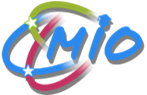 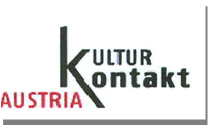 Treći regionalni sastanak Mreže podrške inkluzivnom obrazovanjuŠkolska uprava Kragujevac 14. april 2013., Kragujevac, OŠ „Milutin i Draginja Todorović“, Save Nemanjića br.2.ProgramVrememinSadržaj Način rada12.0030Uvodna reč – Dušanka Ćirović, koordinatorka lokalne MrežePredstavljanje učesnika12.3090’Dosadašnje aktivnosti i rezultati rada MIOPrimeri dobre prakseDiskusija učesnika Dušanka Ćirović, koordinatorka lokalne MrežePlenarno14.0030'Pauza14.30'60’Analiza stanja u školama – praksa IOSWOT analiza na nivou školaDiskusija učesnikaDušanka Ćirović, koordinatorka lokalne Mreže-moderatorkaIndividualni radPlenarno15.30'30` Dogovor o unapređivanju rada Mreže:Povezivanje i razmena iskustavaŠirenje i osnaživanje lokalne mrežePrikupljanje primera dobre prakseDušanka Ćirović, koordinatorka lokalne Mreže-moderatorkačlanovi Mreže